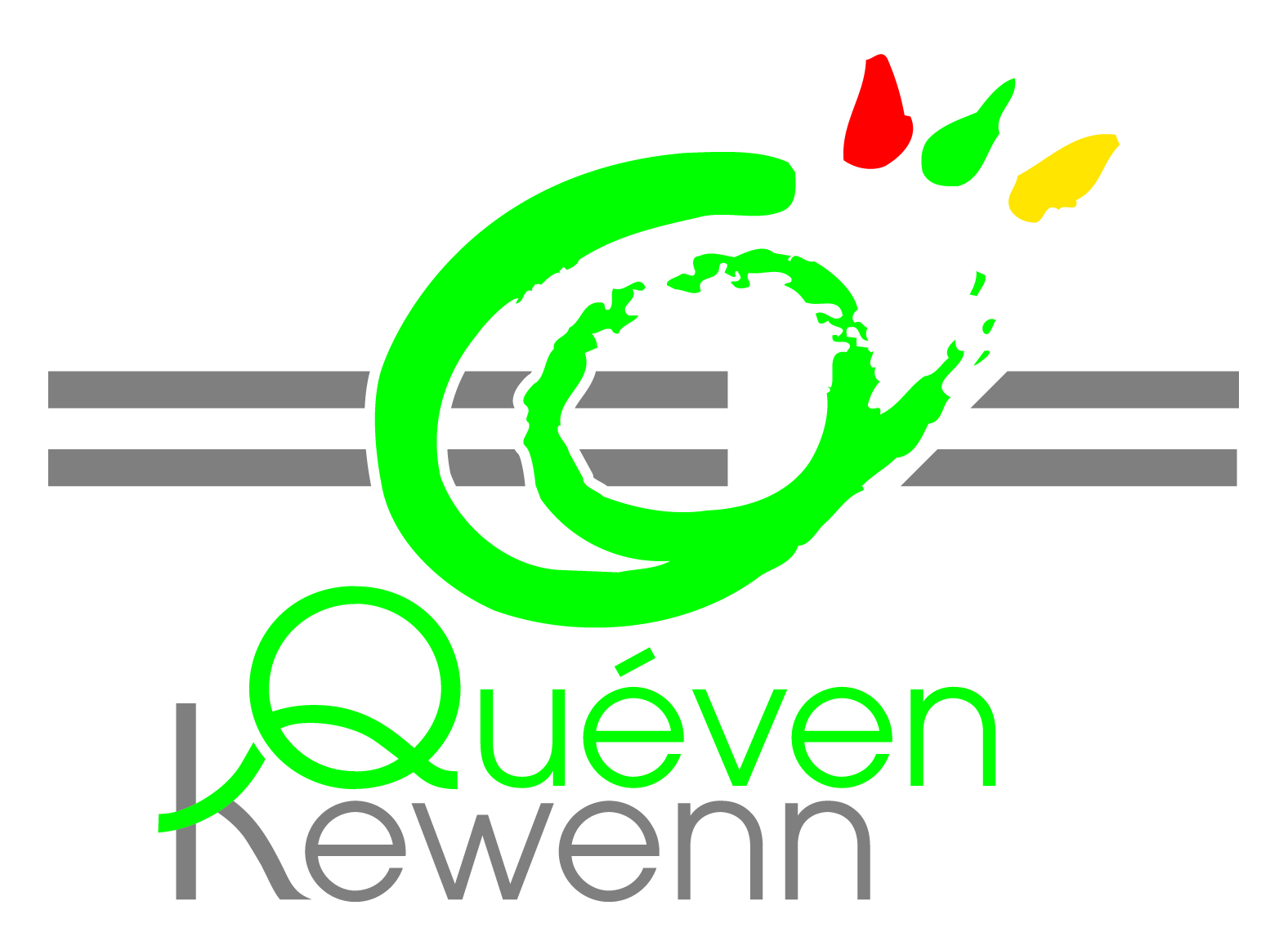 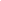 DEMANDE DE RESERVATIONMonsieur Anthony FOLLO, Maire-Adjoint délégué aux Sports et aux loisirs autorise,Madame, Monsieur (1) ,……………………………………à utiliser les « minibus » BOXER HDI de marque Peugeot, immatriculé 4186 YY 56 et AT 557 TS ou BOXER de marque RENAULT EA - 095 - WW en qualité de conducteur principal :Le :  ……………..		Horaires : ………….Pour le compte de l’association : Nature du transport : ………....	□  Personnes :                                   Si oui, nombre : ………………………………….	□  Matériel :……………………….      Si oui, nature : ………………………………………Madame, Monsieur (1) :peut être secondé et remplacé par :Madame, Monsieur  (1) : ……………………………………………………………………………………………..Kilométrage de départ :Kilométrage d’arrivée :Merci de vérifier les niveaux (huile moteur et liquide de refroidissement) avant chaque mise à disposition d’un mini-bus et de contacter le service Sport en cas d’anomalie.Le nettoyage extérieur et intérieur du véhicule doit être effectué avant l’état des lieux de retour. Le minibus est à récupérer au Service Sport (complexe sportif du Ronquédo) le vendredi entre 9 h 00 et 12 h 00 ou 14 h 00 et 17 h 00,et à retourner au Service Sport le lundi entre 9 h 00 et 12 h 00,							Fait à QUEVEN,  le ……….Anthony FOLLO,Maire-Adjoint aux Sports et aux loisirs.Documents à joindre :    - Attestation de responsabilité civile d’assurance		              - Copie du permis de conduire des conducteurs(1) Rayer la mention inutile.Mairie de Quéven – B.P. 10 – 56531 Quéven Cedex – 02 97 80 14 14 – mairie@mairie-queven.fr